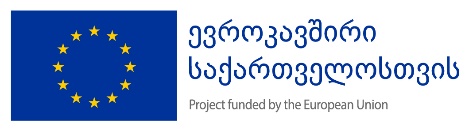 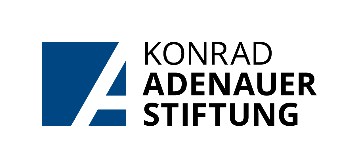 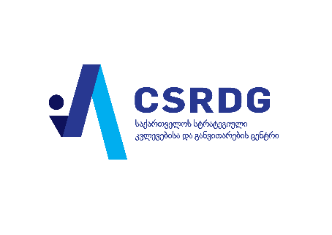 საგრანტო განაცხადის ფორმასაგრანტო კონკურსისთვის სათემო პროექტების მხარდასაჭერადსაგრანტო განაცხადის წარდგენისას გთხოვთ წაშალოთ  ნაცრისფრად დაწერილი, დახრილი ინსტრუქციებიინფორმაცია განმცხადებელი ორგანიზაციის შესახებ2. პრობლემის აღწერა და აქტუალურობა (მოცულობა: მაქსიმუმ 1 გვ.)აღწერეთ პრობლემა, რომლის გადაჭრას ემსახურება პროექტი;აღწერეთ, ამ პრობლემის გამომწვევი მიზეზები ან ფაქტორები, რომელნიც გავლენას ახდენენ მასზეაღწერეთ, კონკრეტულად რა უარყოფითი შედეგები მოაქვს ამ პრობლემის არსებობას და რა შეიცვლება ამ პრობლემის მოგვარებით.აღწერეთ, რამდენად აქტუალურია ეს პრობლემა, მიმდინარეობს თუ არა საზოგადოებრივი მსჯელობა ამ საკითხზე, იწვევს თუ არა ეს პრობლემა სხვა სირთულეებს.  აღწერეთ ამ პრობლემის მოსაგვარებლად მიმდინარე/განხორციელებული თქვენთვის ცნობილი პროექტები ან საქმიანობები. რამდენად წარმატებულია ისინი, თქვენი აზრით? რატომ ფიქრობთ, რომ თქვენც უნდა ჩაერთოთ ამ პრობლემის მოგვარებაში?პროექტის აღწერაპროექტის მიზნები, ამოცანები(მოცულობა: მაქსიმუმ 1 გვ.)მოკლედ ჩამოაყალიბეთ რაში მდგომარეობს პროექტის მიზანი. მოკლედ ჩამოაყალიბეთ პროექტის 2-3 ამოცანა. პროექტის სამიზნე ჯგუფები(მოცულობა: მაქსიმუმ 0.5 გვ.)აღწერეთ პროექტის სამიზნე ჯგუფები: პირდაპირი და არაპირდაპირი; მიუთითეთ რაოდენობებისაქმიანობების აღწერა / პროექტის განხორციელების გზები(მოცულობა: მაქსიმუმ 2 გვ.)დეტალურად აღწერეთ პროექტის ფარგლებში დაგეგმილი საქმიანობა. თითოეული საქმიანობა უნდა მოიცავდეს შემდეგ ინფორმაციას:საქმიანობის დასახელება და ნომერი ამოცანების მიხედვით (მაგ. ამოცანა 2-ის ქვეშ აქტივობების ნომრები იქნება: 2.1; 2.2; 2.3 და ა.შ.)საქმიანობის აღწერა (აღწერეთ დეტალურად საქმიანობა და ამ საქმიანობის  ლოგიკა/მეთოდოლოგია, საქმიანობის ხანგრძლოვობა, ჯერადობა და ა.შ.)კონკრეტული საქმიანობის შედეგი აღწერეთ რაოდენობრივი მაჩვენებლის გამოყენებით (მაგ: ტრენინგი გაიარა 10 საზოგადოებრივი ორგანიზაციის 20 წარმომადგენელმა. (მ.შ. ქალი/კაცი და ა.შ.).	პროექტის განხორციელებისთვის საჭირო რესურსები(მოცულობა: მაქსიმუმ 0.5 გვ.)რა რესურსები გაგაჩნიათ და დამატებით გჭირდებათ აღნიშნული  პროექტის განსახორციელებლად (ადამიანური და ტექნიკურ/მატერიალური რესურსი); ჩამოთვალეთ პროექტის განმახორციელებელი გუნდის წევრების როლი და ფუნქციები, პროექტის ფარგლებში დაგეგმილი აქტივობების  განხორციელებისთვის საჭირო მატერიალურ-ტექნიკური საშუალებები (საოფისე ფართი, ტექნიკა ა.შ.).
პროექტის მოსალოდნელი შედეგები და წარმატების ინდიკატორები(მოცულობა; მაქსიმუმ 0,5 გვერდი)აღწერეთ პროექტის  მოკლევადიანი და გრძელვადიანი შედეგები. თითოეული შედეგი დაახასიათეთ გარკვეული რაოდენობრივი მაჩვენებლებით (ინდიკატორებით). 	პროექტის შედეგების მდგრადობა 
(მოცულობა: მაქსიმუმ 0,5 გვერდი)დაასაბუთეთ პროექტის შედეგების მდგრადობა ანუ სიცოცხლისუნარაონობა - როგორ მოხდება მიღწეული შედეგების შენარჩუნება პროექტის დასრულების შემდეგ. 	რისკების ანალიზიაღწერეთ პროექტის რისკები. რა ფაქტორებმა შეიძლება შეგიშალოთ ხელი პროექტის საქმიანობების განხორციელებაში. გაქვთ თუ არა რაიმე სტრატეგია ამ რისკების ნეგატიური შედეგების მინიმიზაციისთვის.დროში გაწერილი საქმიანობების გეგმა (იხილეთ დანართი N1)გთხოვთ აღწეროთ სამოქმედო გეგმა დეტალურად დანართ#1-ში მოცემულ ცხრილში. პროექტის განხორციელება დაყავით ორ ეტაპად. თითოეული ეტაპის დასრულება შემოწმდება პროექტის გახორციელების მონიტორინგის დროს. 	პროექტის ბიუჯეტი (იხილეთ დანართი N2)გთხოვთ შეავსოთ თანდართული ბიუჯეტი მოცემული ფორმით, ბიუჯეტის ხაზების აღწერილობებით.გთხოვთ გაითვალისწინოთ: საგრანტო თანხის მაქსიმალური ოდენობა შეადგენს 30,000 ლარს. პროექტის ბიუჯეტი წარმოდგენილი უნდა იყოს ლარში დღგ-ს გარეშე.თანადაფინანსება სავალდებულო არ არის, თუმცა სასურველია. ბიუჯეტში, პროექტის ღირებულებაში, ასახეთ მხოლოდ ფულადი ფორმით გამოხატული თანამონაწილეობა.პროექტის მიერ საგრანტო თანხის გაცემა მოხდება სამოქმედო გეგმის ეტაპების შესაბამისად.ბიუჯეტში არ შეიტანოთ ის ხარჯები, რომლებიც არ შეესაბამება პროექტის აქტივობებს.  საგრანტო თანხის გამოყენება ნებისმიერი სხვა დანიშნულებით, ორგანიზაციის მიმდინარე ხარჯების ან ვალების დასაფარად, ასევე კომერციული მიზნებისთვის, დაუშვებელია.დაბეგვრა:მიღებული გრანტით დღგს-ს თანხა არ ანაზღაურდება. შესაბამისად, თუ გრანტით მიღებული თანხა დაიხარჯა დღგ-ზე, გრანტის მიმღებმა ორგანიზაციამ იგი დადგენილი წესით უნდა გამოითხოვოს (დაიბრუნოს) შემოსავლების სამსახურიდან. პროექტის ხარჯების საბოლოო ანგარიში CSRDG-ის უნდა ჩაბარდეს დღგს-ს გარეშე___________________        _________________/სახელი, გვარი/                    ხელმოწერაგანმცხადებელი ორგანიზაციის ხელმძღვანელივადასტურებ, რომ აღნიშნულ საგრანტო საკონკურსო განაცხადის ფორმაში და დანართებში მოცემული ინფორმაცია არის ზუსტი და შეესაბამება სიმართლეს. ვაცნობიერებ, რომ განგებ არასწორი ან არასრული ინფორმაციის გამოვლენის  შემთხვევაში აღნიშნული განაცხადი ავტომატურად მოიხსნება კონკურსიდან.  ასევე ვადასტურებ, რომ ჩემს მიერ წარმოდგენილი განაცხადი არ წარმოადგენს სხვა პირის/ორგანიზაციის ინტელექტუალურ საკუთრებას.თარიღი ______ _________________, 2022პროექტ(ებ)ის მართვისა და განხორციელების გამოცდილება ბოლო სამი წლის განმავლობაში: (მაქსიმუმ 5 პროექტი)ქვემოთ მოცემული ცხრილი შეავსეთ ცალკეულ პროექტებზე. ერთზე მეტი პროექტის  შემთხვევაში ახალ გვერდზე დაამატეთ მოცემული ცხრილისაპროექტო განაცხადის წარმდგენი ორგანიზაციის/ჯგუფის დასახელება პროექტის სახელწოდებაპროექტის გეოგრაფიული დაფარვამიუთითეთ პროექტის განხორციელების გეოგრაფიული არეალი - რეგიონი, მუნიციპალიტეტი, ქალაქი ან ცალკეული სოფლები რომელსაც ფარავს პროექტის საქმიანობა. პროექტის დაწყების და დასრულების თარიღები:რიცხვი/თვე/წელი - რიცხვი/თვე/წელიპროექტის ჯამური ბიუჯეტი ლარშიმოთხოვნილი თანხა ლარშითანადაფინანსების ოდენობა ლარში და წყაროასეთის არსებობის შემთხვევაშისხვა მატერიალური ან არამატერიალური შენატანი მუნიციპალიტეტის თვითმმართველობის ან სხვა დაინტერესებული მხარისგანმოკლედ ჩამოთვალეთ პროექტის განხორციელებისთვის რომელი მხარე რა შენატანს გააკეთებს (ასეთის არსებობის შემთხვევაში)ორგანიზაციის/ჯგუფის დასახელება ქართულად და ინგლისურადორგანიზაციის/ჯგუფის ფაქტობრივი მისამართიმიუთითეთ ორგანიზაციის ფაქტიური მისამართი, ასევე მიუთითეთ სათაო ოფისი და პროექტში ჩართული ფილიალი/ფილიალებიც- ასეთის არსებობის შემთხვევაშიორგანიზაციის იურიდიული მისამართიამ ნაწილს ავსებთ იმ შემთხვევაში თუ ფაქტობრივი მისამართი განსხვავებულია იურიდიულისგანორგანიზაციის  რეგისტრაციის თარიღიდა იურიდიული სტატუსიანჯგუფის შექმნის თარიღიდაწერეთ რეგისტრაციის თარიღი:  რიცხვი/თვე/წელიდა იურიდიული სტატუსი (მაგ. ააიპ)დანართის სახით წარმოადგინეთ ამონაწერი იურიდიულ პირთა რეესტრიდან(მუნიციპალური/ცენტრალური მთავრობის მიერ დაფუძნებულ ააიპ-ები კონკურსში მონაწილეობას ვერ მიიღებენ)ტელეფონივებ-გვერდი/სოციალური მედიის გვერდის ბმული/ ელ. ფოსტაუფლებამოსილი პირის /ლიდერის სახელი, გვარი და თანამდებობა ორგანიზაციაშიორგანიზაციის სახელით ხელმომწერი პირის /ხელმძღვანელი პირის სახელი, გვარი და თანამდებობა,  უფლებამოსილი პირის /ლიდერის საკონტაქტო ტელეფონი და ელ-ფოსტაორგანიზაციის სახელით ხელმომწერი პირის /ხელმძღვანელი პირის  ტელეფონის ნომერი და ელ-ფოსტაპროექტის განხორციელებაზე პასუხისმგებელი პირის სახელი, გვარი და პოზიციაამ ნაწილს ავსებთ იმ შემთხვევაში თუ პროექტის განხორციელებაზე პასუხისმგებელი პირი არის არა ორგანიზაციის ხელმძღვანელი, არამედ სხვა თანამშრომელიპროექტის განხორციელებაზე პასუხისმგებელი პირის საკონტაქტო ტელეფონი და ელ-ფოსტაამ ნაწილს ავსებთ იმ შემთხვევაში თუ პროექტის განხორციელებაზე პასუხისმგებელი პირი არის არა ორგანიზაციის ხელმძღვანელი, არამედ სხვა თანამშრომელიორგანიზაციის/ჯგუფის მისია და ძირითადი მიზნებიაღწერეთ ორგანიზაციის მისიაორგანიზაციის / ჯგუფის  ძირითადი საქმიანობის სფეროძირითადი სამიზნე ჯგუფებისაქმიანობების აღწერა(აღწერეთ თქვენს მიერ განხორციელებული ის საქმიანობა, რომელიც ეხება კონკრეტული გეორგაფიული ან სოციალური თემის პრობლემის მოგვარებას)არაუმეტეს 0.5 გვერდისაორგანიზაციის / ჯგუფის აქტიური გუნდი ჩამოთვალეთ გუნდის ძირითადი წევრები - სულ მცირე 3 ადამიანი. თითოეული წევრისთვის მიუთითეთ: სახელი, გვარი, პოზიცია, პროექტში მისი ძირითადი ფუნქცია და საკონტაქტო ინფორმაცია.მაგ ასე:  სახელი, გვარი:პოზიციაძირითადი ფუნქცია:მობ:ელ-ფოსტა:დაასახელეთ ორი რეკომენდატორი:სახელი, გვარი, ორგანიზაცია და საკონტაქტო ინფორმაცია (ტელეფონი, ელ. ფოსტა)დაასახელეთ ორი რეკომენდატორი:სახელი, გვარი, ორგანიზაცია და საკონტაქტო ინფორმაცია (ტელეფონი, ელ. ფოსტა)პროექტ(ებ)ის მართვისა და განხორციელების გამოცდილება ბოლო სამი წლის განმავლობაში (ასეთის არსებობის შემთხვევაში): შეავსეთ ფაილის ბოლოს მოცემული ცხრილი.  ცხრილი შეავსეთ ცალკეულ პროექტებზე. ერთზე მეტი პროექტის შემთხვევაში ახალ გვერდზე დაამატეთ მოცემული ცხრილი (მთლიანად მონიშნეთ ცხრილი  და ჩასვით ახალ გვერდზე ფაილის ბოლოს),  გთხოვთ არ შეცვალოთ ცხრილის ფორმატი. თითო პროექტი უნდა განთავსდეს  ცალკე ცხრილში ერთ გვერდზე.  თითო ორგანიზაცია წარმოადგენს მაქსიმუმ 5 პროექტს.   პროექტ(ებ)ის მართვისა და განხორციელების გამოცდილება ბოლო სამი წლის განმავლობაში (ასეთის არსებობის შემთხვევაში): შეავსეთ ფაილის ბოლოს მოცემული ცხრილი.  ცხრილი შეავსეთ ცალკეულ პროექტებზე. ერთზე მეტი პროექტის შემთხვევაში ახალ გვერდზე დაამატეთ მოცემული ცხრილი (მთლიანად მონიშნეთ ცხრილი  და ჩასვით ახალ გვერდზე ფაილის ბოლოს),  გთხოვთ არ შეცვალოთ ცხრილის ფორმატი. თითო პროექტი უნდა განთავსდეს  ცალკე ცხრილში ერთ გვერდზე.  თითო ორგანიზაცია წარმოადგენს მაქსიმუმ 5 პროექტს.   რისკირეაგირების სტრატეგიაორგანიზაციის დასახელება: ორგანიზაციის დასახელება: ორგანიზაციის დასახელება: ორგანიზაციის დასახელება: ორგანიზაციის დასახელება: ორგანიზაციის დასახელება: ორგანიზაციის დასახელება: ორგანიზაციის დასახელება: პროექტის დასახელება: პროექტის მიზანი: პროექტის მიზანი: პროექტის მიზანი: პროექტის მიზანი: პროექტის მიზანი: პროექტის მიზანი: პროექტის მიზანი: პროექტის დასახელება: პროექტის მიზანი: პროექტის მიზანი: პროექტის მიზანი: პროექტის მიზანი: პროექტის მიზანი: პროექტის მიზანი: პროექტის მიზანი: პროექტის განხორციელების ადგილი: პროექტის განხორციელებაში ორგანიზაციის როლი                     (აღნიშნეთ ცარიელ უჯრაში - X )პროექტის განხორციელებაში ორგანიზაციის როლი                     (აღნიშნეთ ცარიელ უჯრაში - X )პროექტის განხორციელებაში ორგანიზაციის როლი                     (აღნიშნეთ ცარიელ უჯრაში - X )პროექტის განხორციელებაში ორგანიზაციის როლი                     (აღნიშნეთ ცარიელ უჯრაში - X )დაფინანსების წყაროდაფინანსების ოდენობასაქმიანობის განხორციელების ვადებიპროექტის განხორციელების ადგილი: მთავარი განმცხადებელითანაგანმცხადებელიპროექტის ამოცანები და შედეგებიპროექტის ამოცანები და შედეგებიპროექტის ამოცანები და შედეგებიპროექტის ამოცანები და შედეგებიპროექტის ამოცანები და შედეგებიპროექტის ამოცანები და შედეგებიპროექტის ამოცანები და შედეგებიპროექტის ამოცანები და შედეგები